漏洞环境已pull到docker服务器上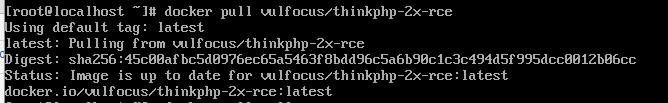 添加进vulfocum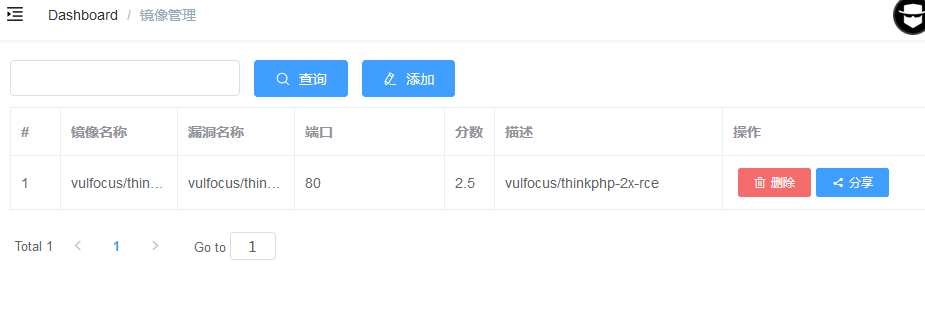 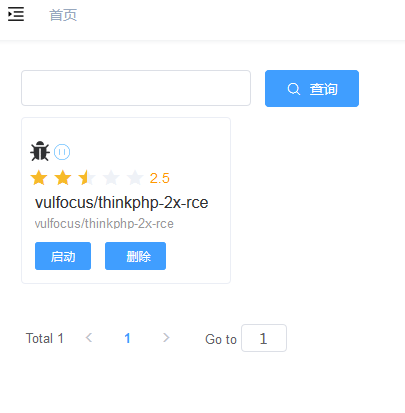 一直启动,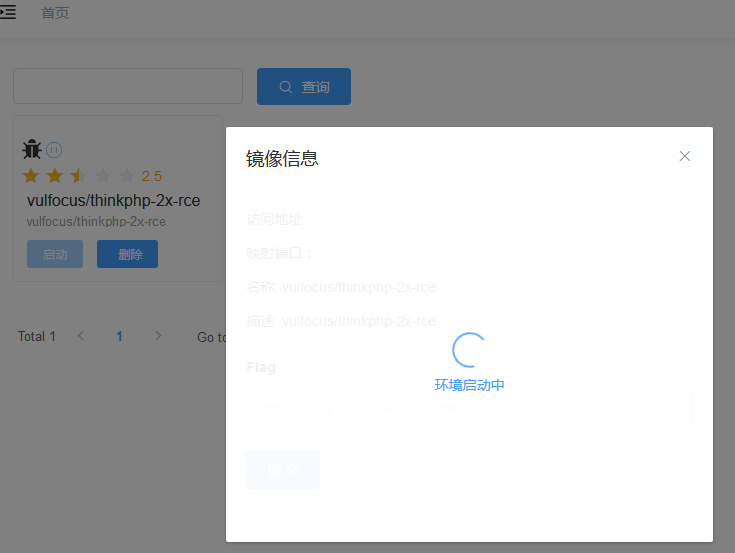 